PROPOSTA DE CONVÊNIO COM A OAB - GUARAPUAVA						Guarapuava-PR, 06 de fevereiro de 2018DADOS DA EMPRESA:ENDEREÇO: Rua: Prof° Becker, 3283	BAIRRO: Santa CruzE-MAIL: dayanepenteado@hotmail.com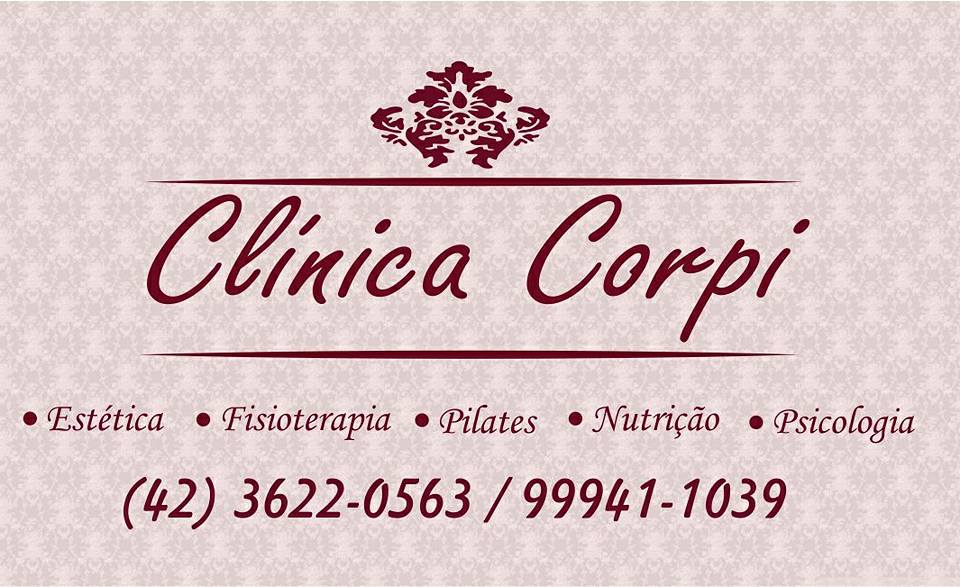 PROPOSTA:Taxa administrativa oferecida a OAB-Guarapuava é de 10%, em Pilates e Fisioterapia.Pilates valores sem desconto:1 vez na semana: R$ 115,002 vezes na semana: R$ 180,003 vezes na semana: R$ 240,00Fisioterapia valor sem desconto:Avulsa: R$ 80,00Pacote : R$ 70,00 cada sessãoLiberação miofascial / Dry Needling sem desconto:Avulsa: R$ 80,00Pacote : R$ 70,00 cada sessão*Temos pilates solo, aparelhos e suspensus.As sessões tem duração de 50 minutos cada procedimento.